Всех дороже мне она… Это мамочка моя!Мама — это небо!Мама — это свет!Мама — это счастье!Мамы лучше нет!Самое высокое призвание женщины — быть мамой. "Мама" - первое слово, которое говорит ребёнок. Оно звучит одинаково на большинстве языках мира. Мама - самый родной, самый любимый человек на свете.Среди многочисленных праздников, отмечаемых в нашей стране, День Матери занимает особое место. Это праздник, к которому никто не может остаться равнодушным. В этот день хочется сказать слова благодарности всем Матерям, которые дарят детям любовь, добро, нежность и ласку.День Матери в дошкольном учреждении проходит очень ярко, трепетно и интересно. В нашем детском саду происходят различные мероприятия, посвященные этому дню, главной целью которых являются воспитание у дошкольников любви и уважения к матери, развитие творческих способностей детей и создание уютной, домашней атмосферы праздника.Дети вместе с воспитателями разучивали стихи и песни о маме, проводили увлекательные тематические беседы, читали сказки, рассказы о матери, оформляли фотогазеты, изготавливали подарки мамочкам, рисовали портреты мам. К празднику была оформлена выставка поделок «Золотые руки наших мамочек»; в группах оформлены фотоколлажи и стенгазеты «Любимые наши мамочки!».Хочется поблагодарить всех мам за участие в празднике, за внимание к детям, за праздничное настроение. Пусть совместная подготовка к праздникам останется навсегда доброй традицией в нашем детском саду!Воспитатель 2 младшей группы МДОУ № 2 «Солнышко»Толстихина Т.Н.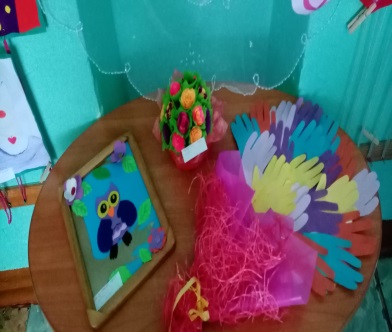 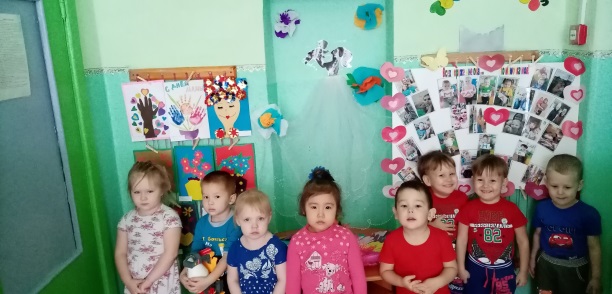 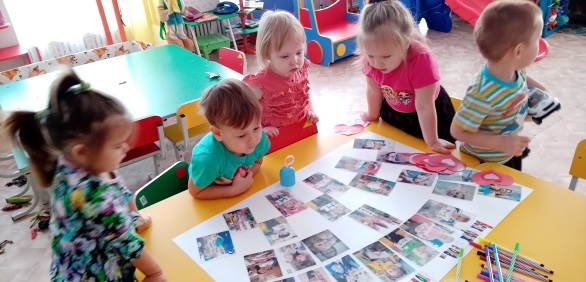 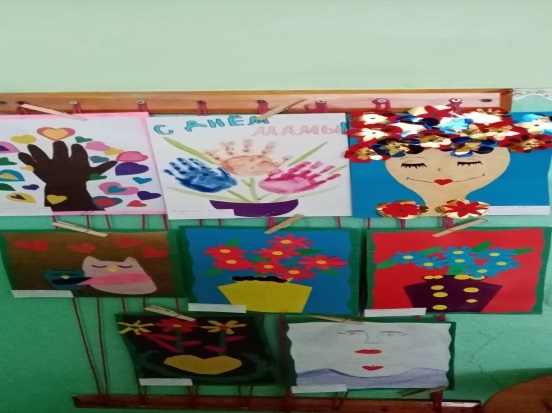 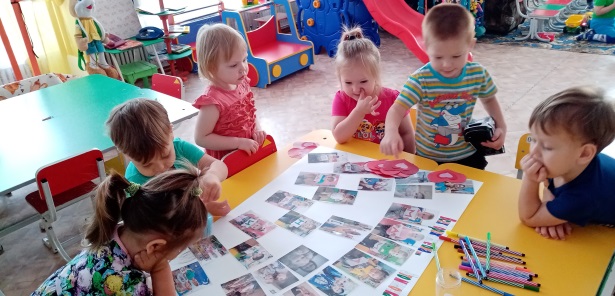 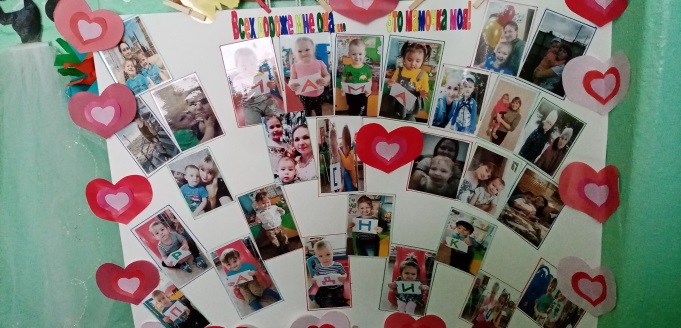 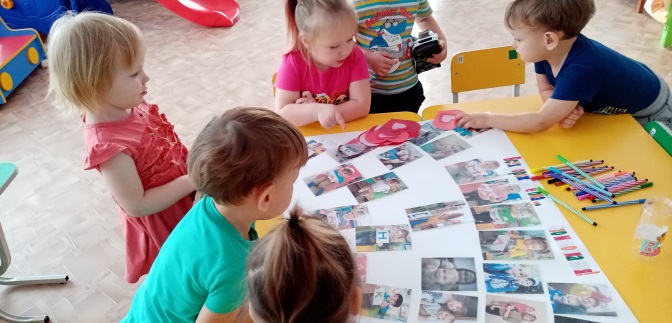 